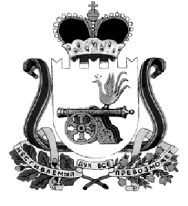 СОВЕТ ДЕПУТАТОВ Кардымовского городского поселения Кардымовского района Смоленской областиР Е Ш Е Н И Еот 29.07.2020                           № Ре-00016Рассмотрев представленный В соответствии с решением № 23 от 08.09.2017 «Об утверждении Положения о порядке владения, пользования и распоряжение имуществом, находящимся в муниципальной собственности муниципального образования Кардымовского городского поселения Кардымовского района Смоленской области, Устава муниципального образования Кардымовского городского поселения Кардымовского района Смоленской области, Совет депутатов Кардымовского городского поселения Кардымовского района Смоленской областиР Е Ш И Л:1. Утвердить прилагаемый перечень объектов муниципальной собственности муниципального образования  Кардымовского городского поселения Кардымовского района Смоленской области, предлагаемый к передаче в муниципальную собственность муниципального образования «Кардымовский район» Смоленской области, согласно приложению к настоящему решению.2. Настоящее решение вступает в силу с момента его подписания.                                                                                                                                            Приложение                                                                             к решению Совета депутатов                                                        Кардымовского   городского  поселения                                                                                   Кардымовского района                                                                                        Смоленской области                                                                                     от 29.07.2020                   № Ре-00016                                                           Переченьобъектов муниципальной собственности муниципального образования Кардымовского городского поселения Кардымовского района Смоленской области, предлагаемый к передаче в муниципальную собственность муниципального образования «Кардымовский район» Смоленской областиГлава муниципального образования Кардымовского городского поселения Кардымовского района Смоленской области                                         А.В. Голубых№ п/пНаименование объектаГод выпускаБалансовая стоимость1.автомобиль легковой, марка, модель LADA 210740 модель, № двигателя 21067 9111400, идентификационный номер (VIN) ХТА21074082791583, № кузова (кабины, прицепа) ХТА21074082791583, цвет кузова темно-зеленый, регистрационный номер О640КК672008168530,00